3. mellékleta 8/2018. (X.25.) önkormányzati rendelethezA TELEPÜLÉSKÉP VÉDELME SZEMPONTJÁBÓL KIEMELT TERÜLETEK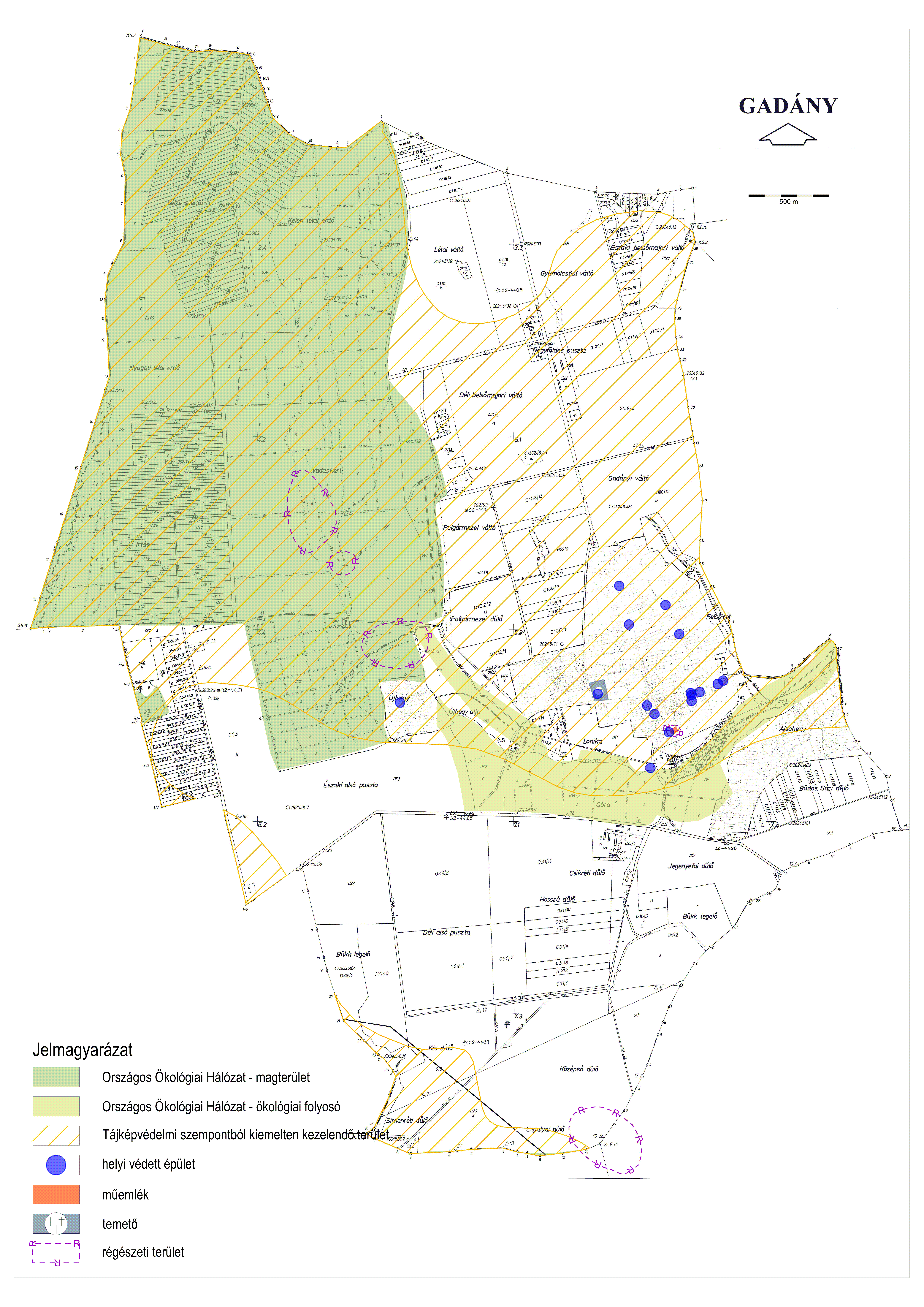 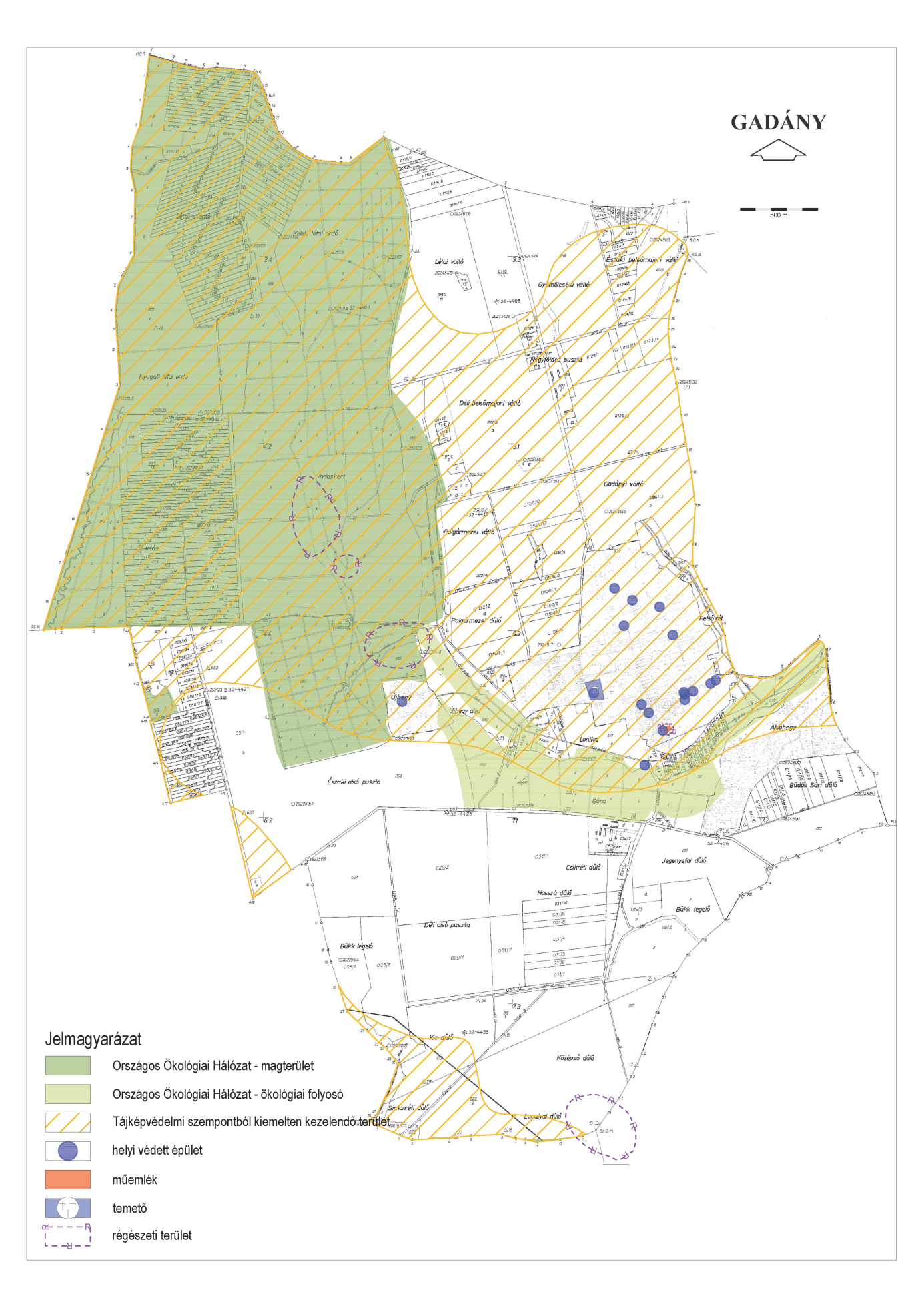 